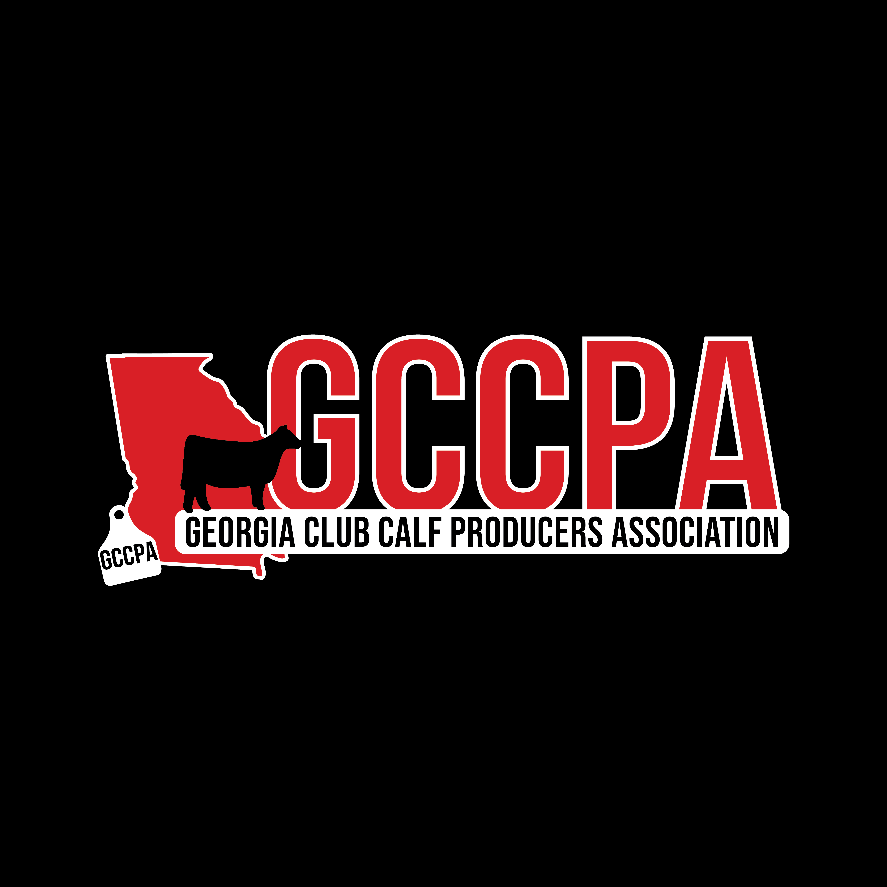 Georgia Club Calf Producers' Association Junior Board Requirements & EligibilityAs a Georgia Club Calf Producers' Association Junior Board of Director candidate you must meet certain eligibility requirements and fulfill mandatory expectations and responsibilities. Eligibility:Candidates must be enrolled in middle or high school.Candidates must be active members of the GCCPA. Dues must be paid either as an individual or under the candidate's family farm.Responsibilities:Directors are responsible for donating at least one item to the GCCPA silent auction. This requires seeking a donation from someone or the director donating item(s) with a value of at least $50.Directors contact potential sponsors for sponsorships for the GCCPA show.Directors must encourage breeders Georgia to be activate members in the association.Directors will write thank you notes & articles for the GCCPA.Assist in working the ring at various shows throughout the year for GCCPA.Directors must attend board meetings, unless excused by the GCCPA President.Expectations:Represent GCCPA to the best of your ability.Be willing and able to commit the entire one-year term.Conduct yourself in a professional manner (even on social media platforms), as you are a representative and leader for the GCCPA.Please sign below that you acknowledge and understand all of the responsibilities and expectations that will be required of you, if selected to serve as a GCCPA Junior Board of Director.Signature of GCCPA Candidate 					DateSignature of GCCPA Candidate's Parent/Guardian		DateApplications are due June 1, 2024. 
Please email application and signature form to Georgiaclubcalves@gmail.com.Georgia Club Calf Producers' Association Junior Board ApplicationName: Birthdate: 				Grade: Email Address: Physical Address: City: 							State: 			Zip Code:Cell Phone Number: Guardian(s)’ Name: Guardian(s)’ Number: How many years have you been a member of the GCCPA? Describe why the GCCPA is important to you. What would you contribute to the GCCPA Junior Board?